ГЛАВА РЕПЬЁВСКОГО МУНИЦИПАЛЬНОГО РАЙОНА ВОРОНЕЖСКОЙ ОБЛАСТИ                                             РАСПОРЯЖЕНИЕ    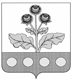 «19» января 2024 г.  № 3-р  с. РепьёвкаВ соответствии с постановлением администрации Воронежской области от 28.08.2008 г. № 756 «О проведении ежегодного областного смотра-конкурса на лучшую организацию работы в области охраны труда», Положением о ежегодном районном смотре-конкурсе на лучшую организацию работы в области охраны труда, утвержденным распоряжением главы Репьевского муниципального района от 31.01.2020 г. № 1-р, в целях активизации деятельности работодателей и трудовых коллективов Репьёвского района в создании безопасных условий и охраны труда, соответствующих требованиям сохранения жизни и здоровья работников на каждом рабочем месте:1. Провести ежегодный районный смотр-конкурс на лучшую организацию работы в области охраны труда.2. Рекомендовать руководителям организаций независимо от организационно-правовых форм и форм собственности принять участие в ежегодном районном смотре-конкурсе на лучшую организацию работы в области охраны труда.3. Рекомендовать районному Координационному совету по охране труда обеспечить методическое руководство по организации и проведению районного смотра-конкурса.4. Разместить настоящее распоряжение на официальном сайте органов местного самоуправления Репьёвского муниципального района в сети Интернет.Глава Репьевскогомуниципального района                                                               В.И. РахманинаО  проведении ежегодного районного смотра-конкурса на лучшую организацию работы в области охраны труда